                   Звіт про результати анкетування самооцінки учнів27. У школі оцінюють Ваші навчальні досягнення з метою:  64,9% - визначення рівня Ваших знань, умінь, навичок; 10,8% - мені невідомо, з якою метою;  16,2% - відстеження Вашого індивідуального прогресу;  8,1% - для відтворення матеріалу підручника;  0% - оцінка використовується як інструмент покарання.28. Від кого (чого) залежать Ваші результати навчання? (можна обрати кілька варіантів відповідей):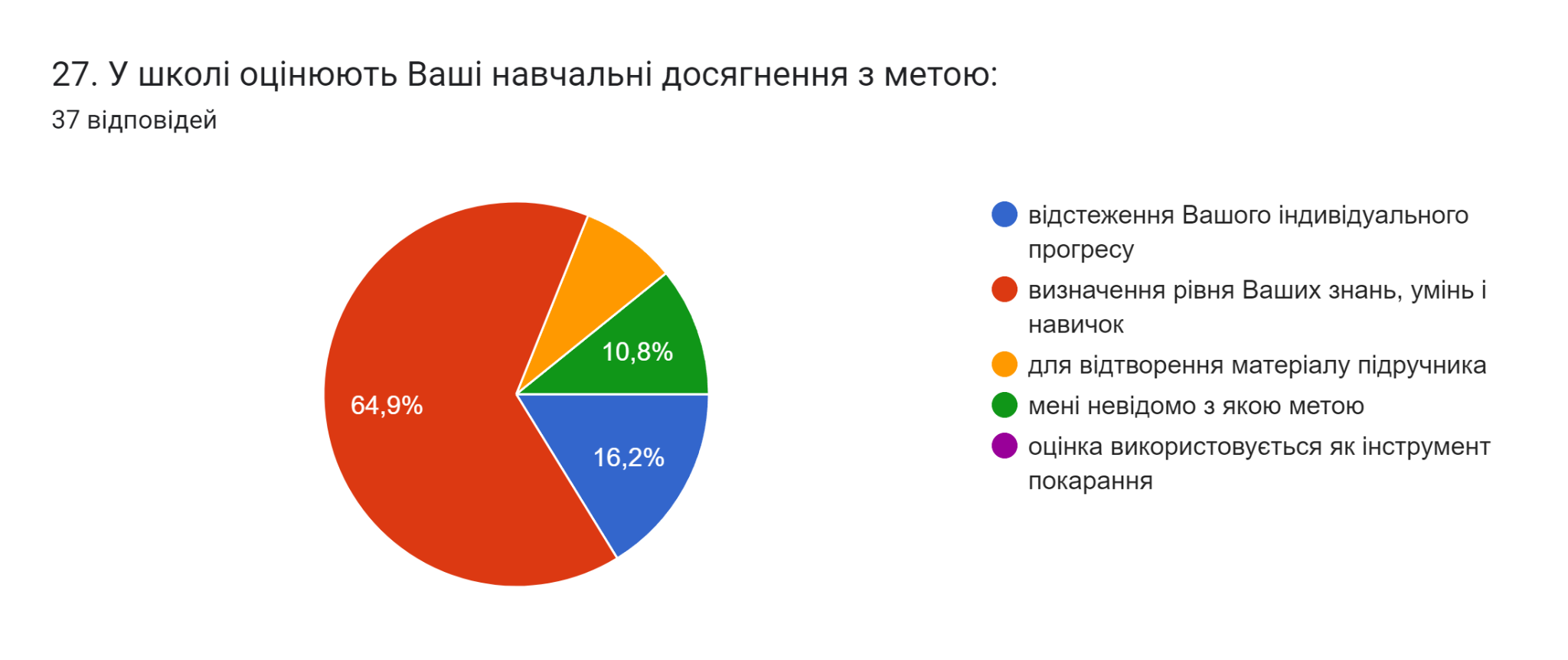  75,7% - виключно від моєї праці та наполегливості;  29,7% - від рівня викладання;  45,9% - від моєї праці та батьків, які мотивують мене до навчання;10,8% - від об'єктивного/необ'єктивного оцінювання моїх навчальних досягнень;        8,1% - від більш поблажливого ставлення вчителів; 5,4% - від обладнання та інтер'єру школи;8,1% - від погодних умов;16,2% - від моїх однокласників29. Ваша думка вислуховується і враховується вчителями під час проведення уроків? 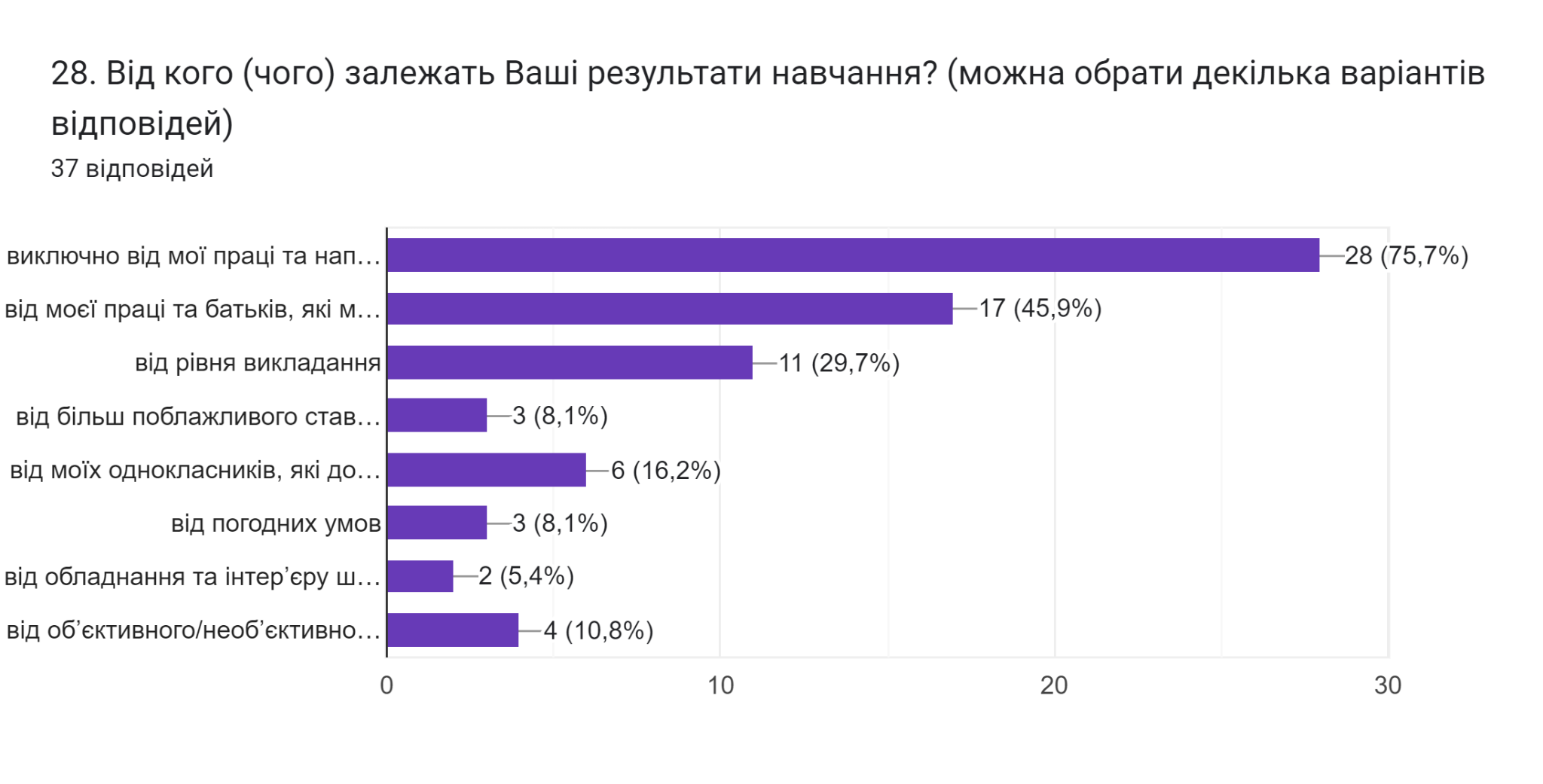 35,1% - враховується з окремих предметів; 54,1% - так, завжди і повною мірою враховується; 5,4% - більшість учителів нав'язують свою думку як єдину правильну; 5,4% - думка учнів практично не враховується. 30. Укажіть твердження, з яким Ви найбільше погоджуєтесь: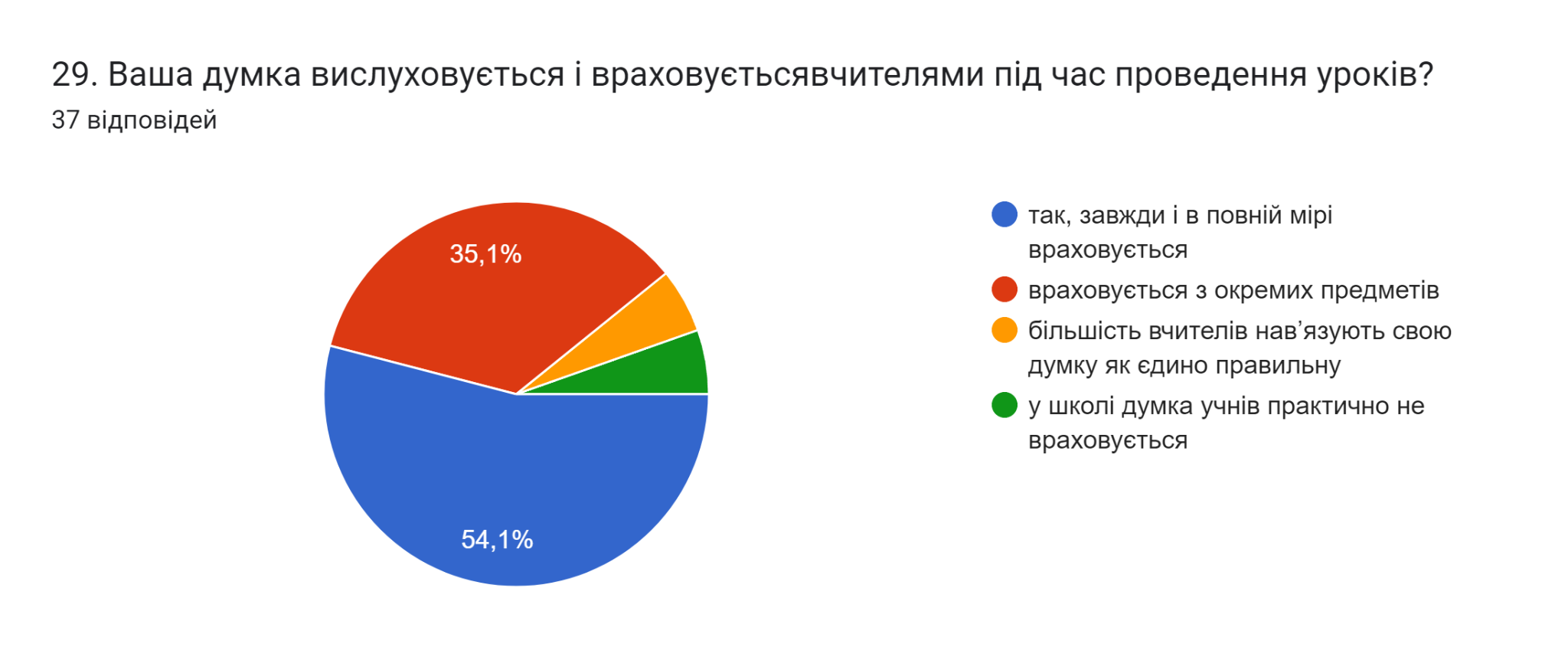 70,3% - я відповідально ставлюсь до навчання, усвідомлюю його важливість для подальшого життя, моя школа цю відповідальність розвиває;13,5% - я відповідально ставлюсь до навчання, усвідомлюю його важливість для подальшого життя, моя школа цю відповідальність розвиває;13,5% - освітній процес у школі не сприяє відповідальному ставленню до навчання, відповідально ставлюсь до вивчення декількох предметів;2,7% - вважаю, що школа не готує випускника до життя, тому в мене відповідальність за результати навчання відсутня.31. Проводяться з Вами бесіди про важливість дотримання академічної доброчесності: неприпустимість списування та плагіату, необхідність вказувати джерела інформації, які використовуються, тощо?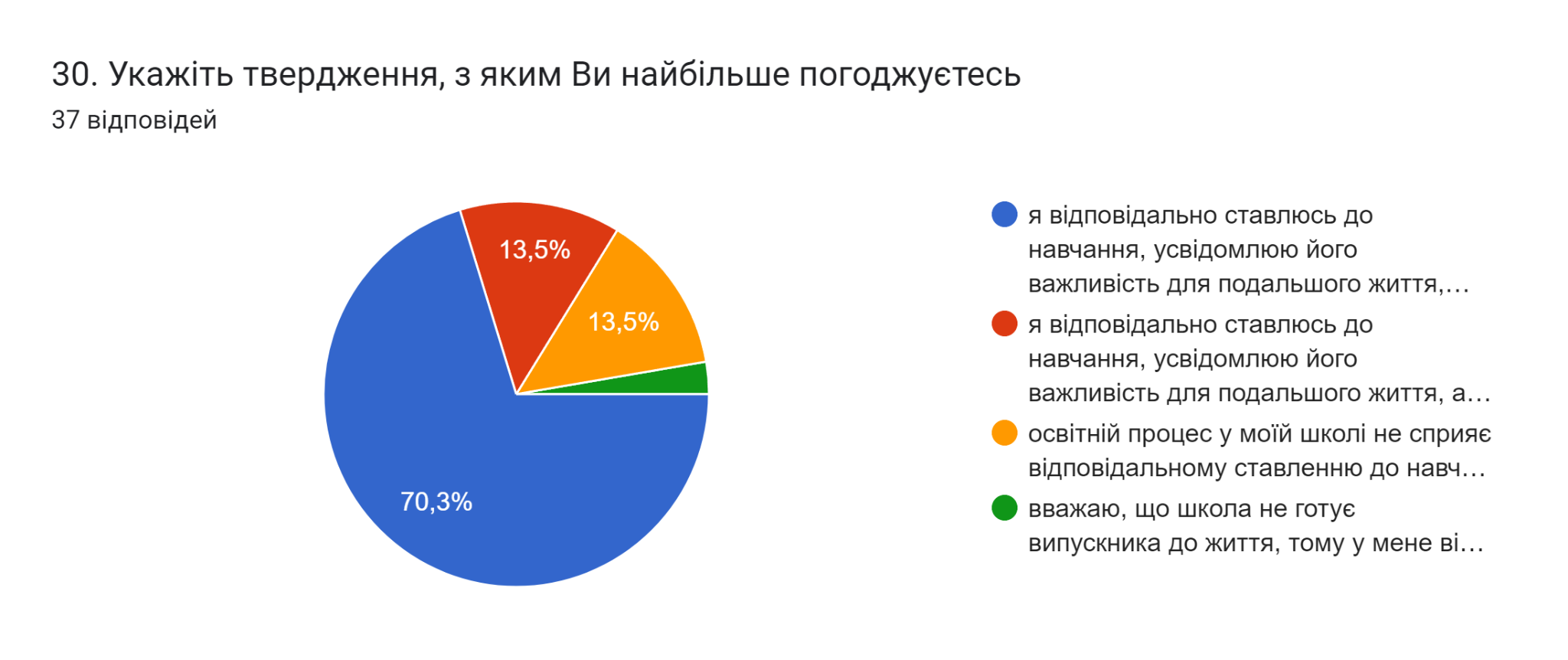  40,5% - так, але нерегулярно, 0% - подібні заходи не проводилися, 59,5% - так, регулярно проводяться, 5,4% - тільки на початку навчального року;8,1% - не розумію, про що йде мова.32. З якою метою Ви відвідуєте бібліотеку школи? (можна обрати кілька варіантів відповідей): 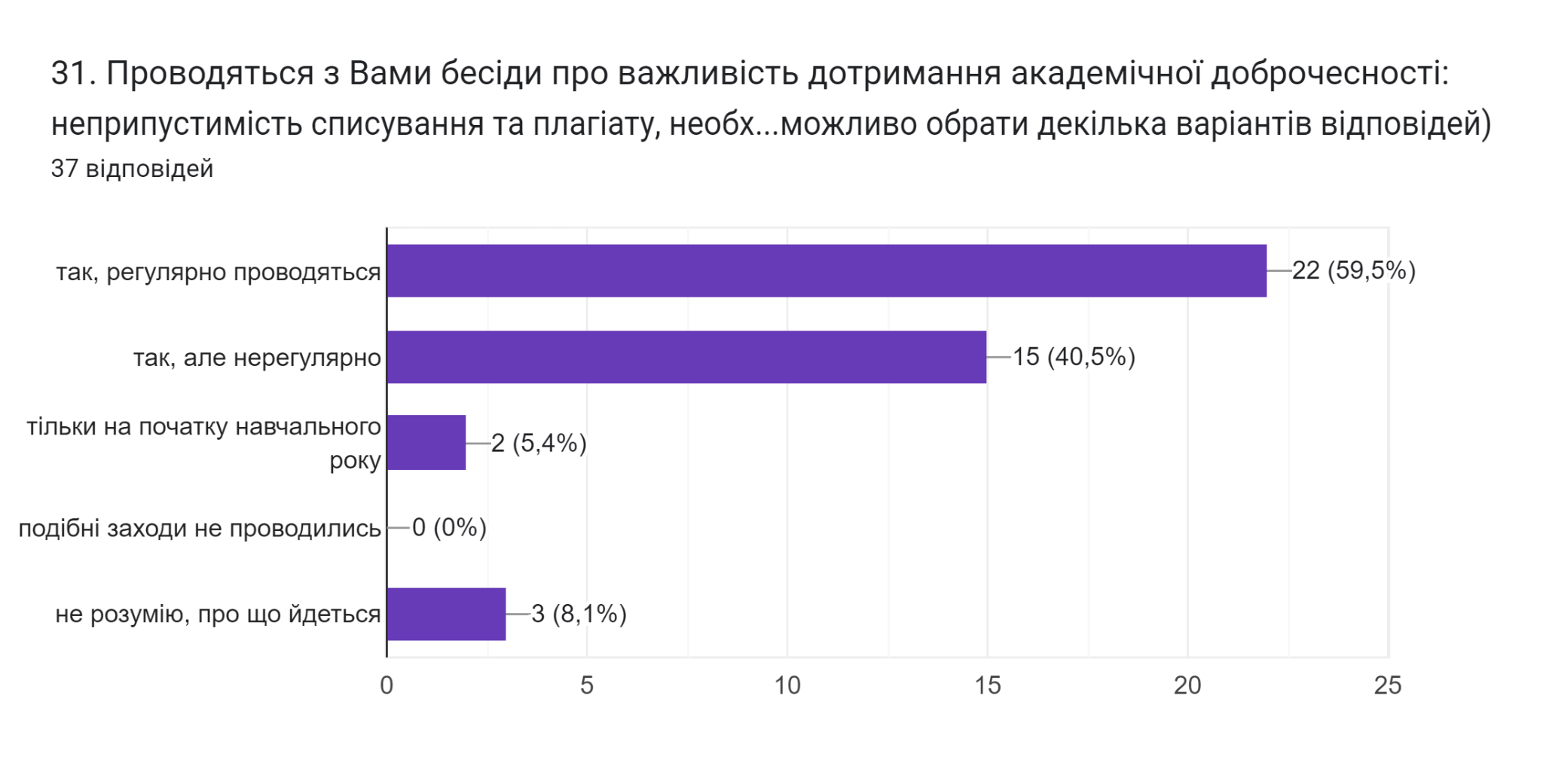 48,6% -відвідую тільки для отримання необхідної літератури, підручників,35,1% - не користуюсь шкільною бібліотекою, 29,7% - для самопідготовки, консультацій, проєктної роботи; 2,7% - відвідую під час зустрічей з письменниками, виставок учнівських робіт, іншої культурної діяльності.33. Оберіть питання, у вирішенні яких Ви брали участь. (можна обрати кілька варіантів відповідей):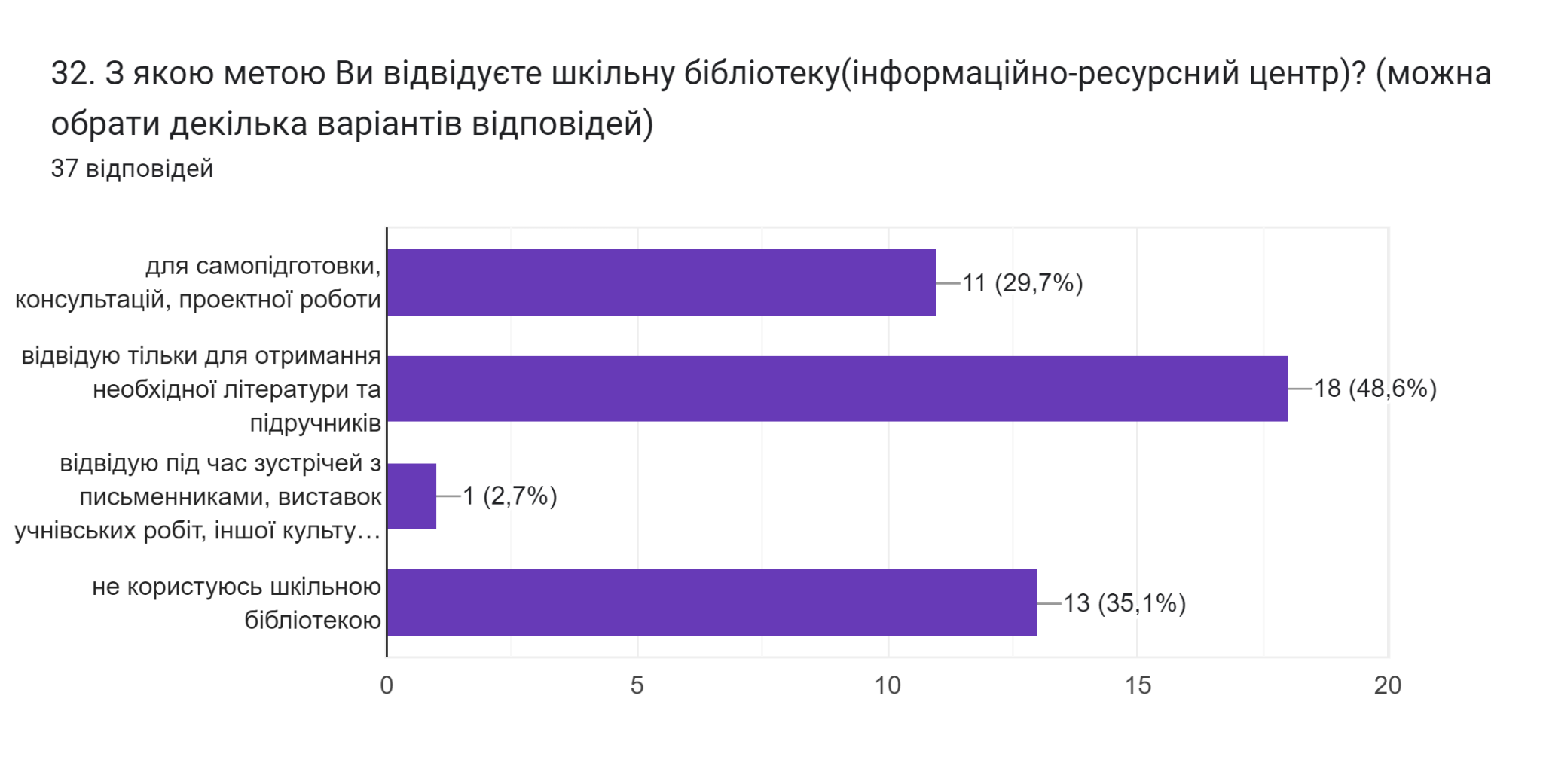  16,2% - моя думка не враховувалась щодо жодного з варіантів; 10,8% - визначення профілю навчання; 48,6% - оформлення та дизайн навчальних кабінетів та інших приміщень;  21,6% - дозвілля;  8,1% - визначення курсів за вибором факультативів; 8,1% - тематика гуртків; 10,8% - режим роботи школи; 2,7% - шкільна форма; 2,7% -  не знаю; 2,7% - спорт.34. У яких ініціативах (заходах, проєктах, подіях тощо) Ви берете участь?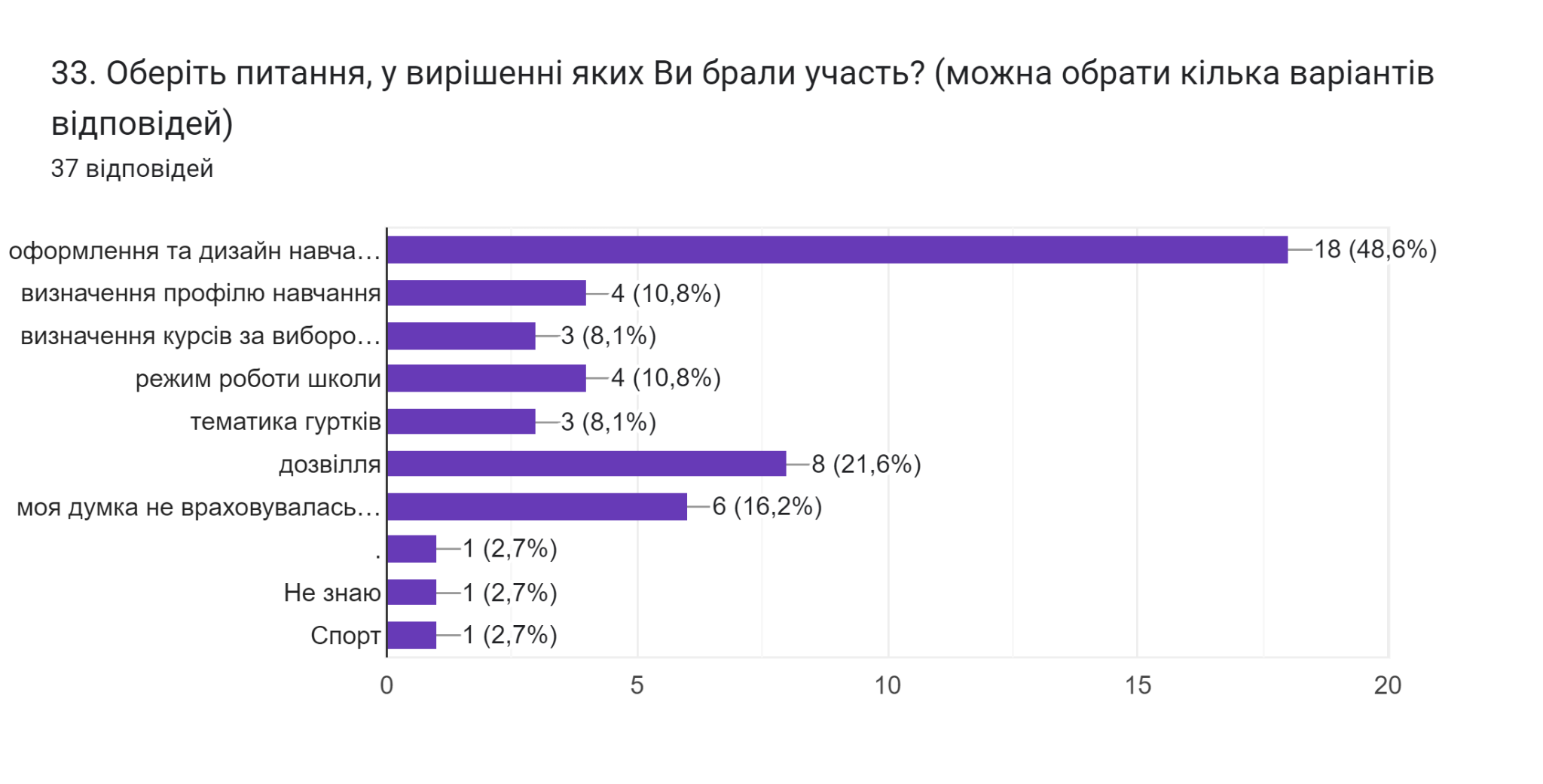  - які організовуються в класі (постійно – 42%, часто – 32,8%, іноді – 25,2%, ніколи – 0%); - які стосуються всієї школи (постійно – 20%, часто – 41,2%, іноді – 32%, ніколи – 6,8%); - ініціативи на рівні громади, району, міста (постійно – 6,6%, часто – 25,5%, іноді – 43,2%, ніколи – 25%).35. Найчастіше участь у вищезазначених заходах Ви брали: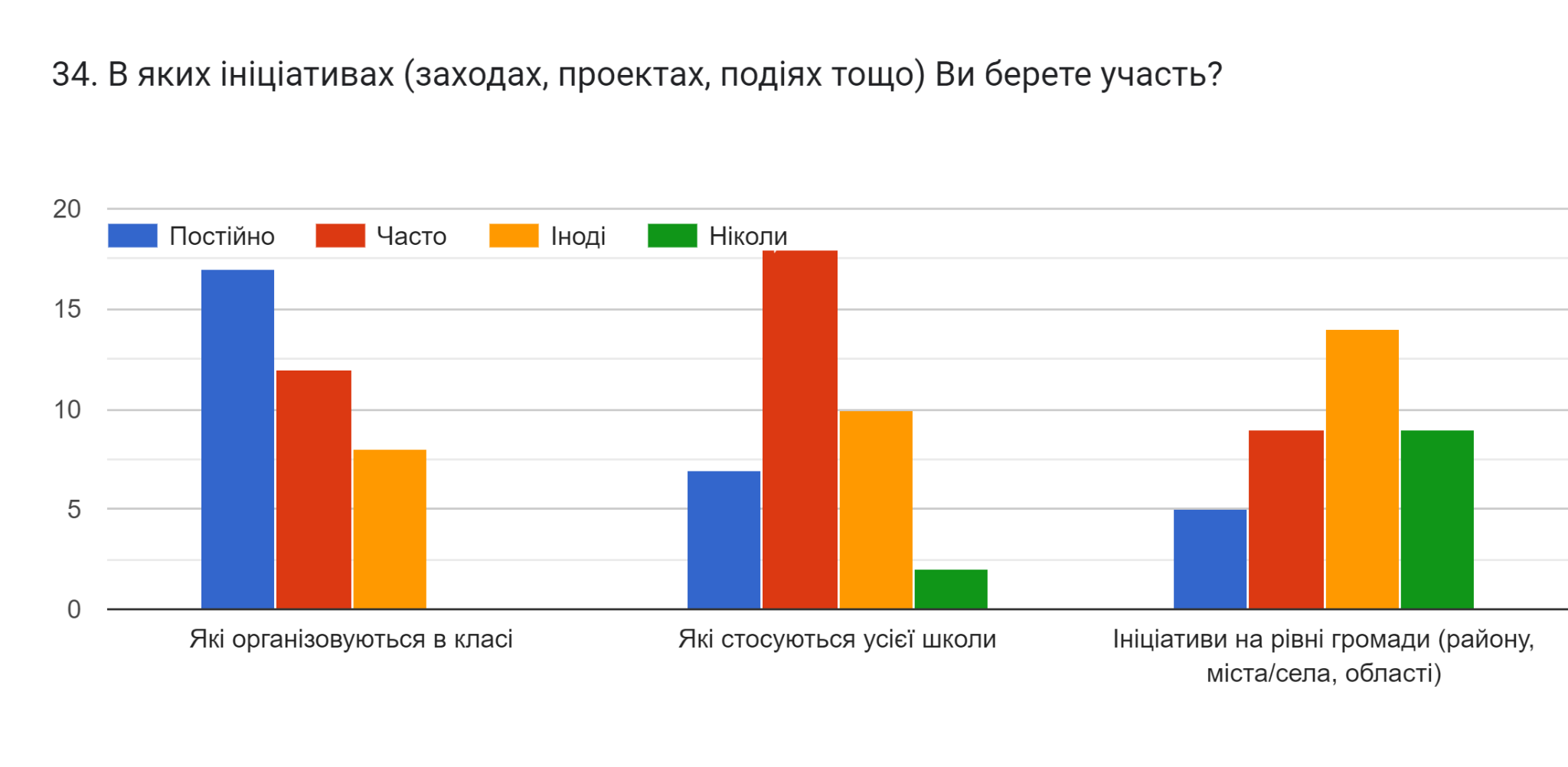  48,6% - за власною ініціативою, 27% - за ініціативою класного керівника, 10,8% - примусово,  6,8% - за ініціативою однокласників, 6,8% - з ініціативи школи.36. Які позаурочні заходи організовуються у школі? (можливо обрати кілька варіантів відповіді): 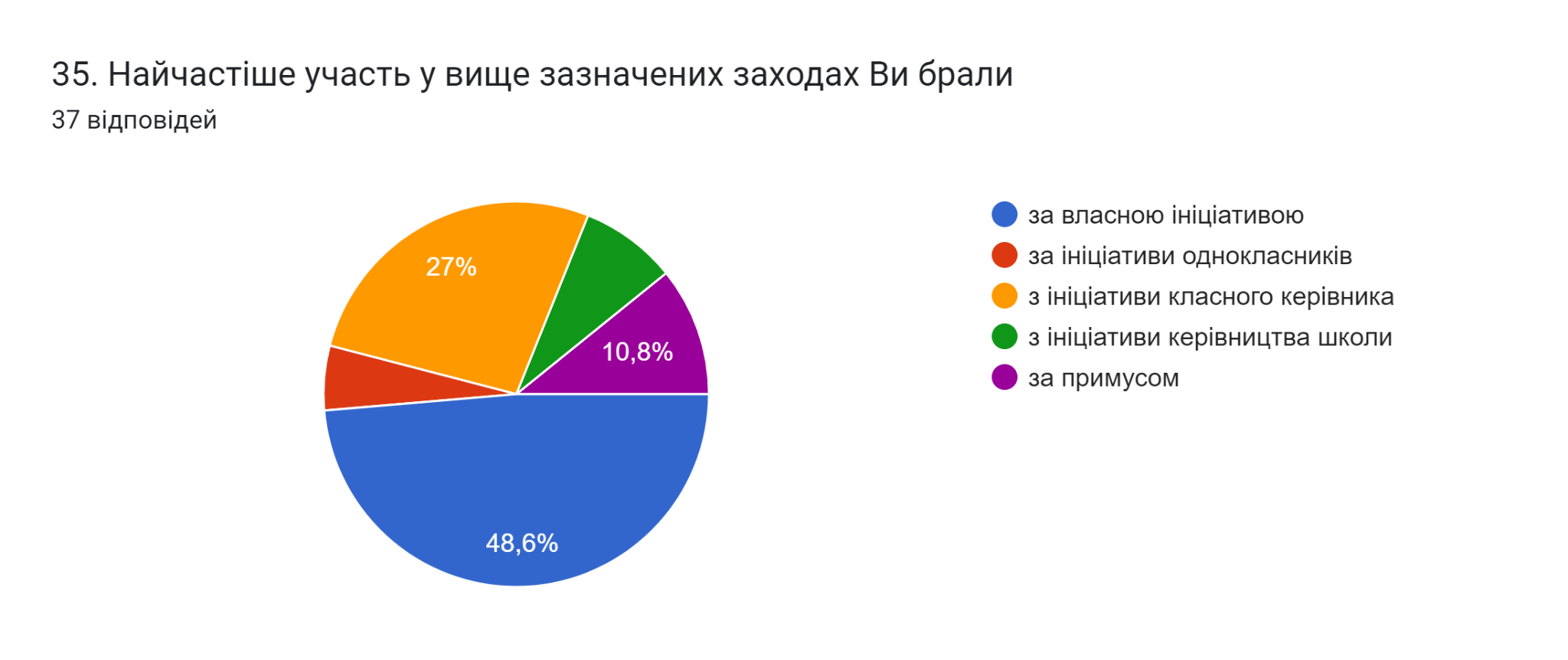 73% - екскурсії, 32,4% - відвідування музеїв, вистав, 8,1% - майстер-класи,13,5% - походи в кіно,64,9% - пікніки на природі, 54,1% - спортивні свя37. У яких формах учителі та керівництво інформують Вас про негативне ставлення до корупції? (можна обрати кілька варіантів відповідей): 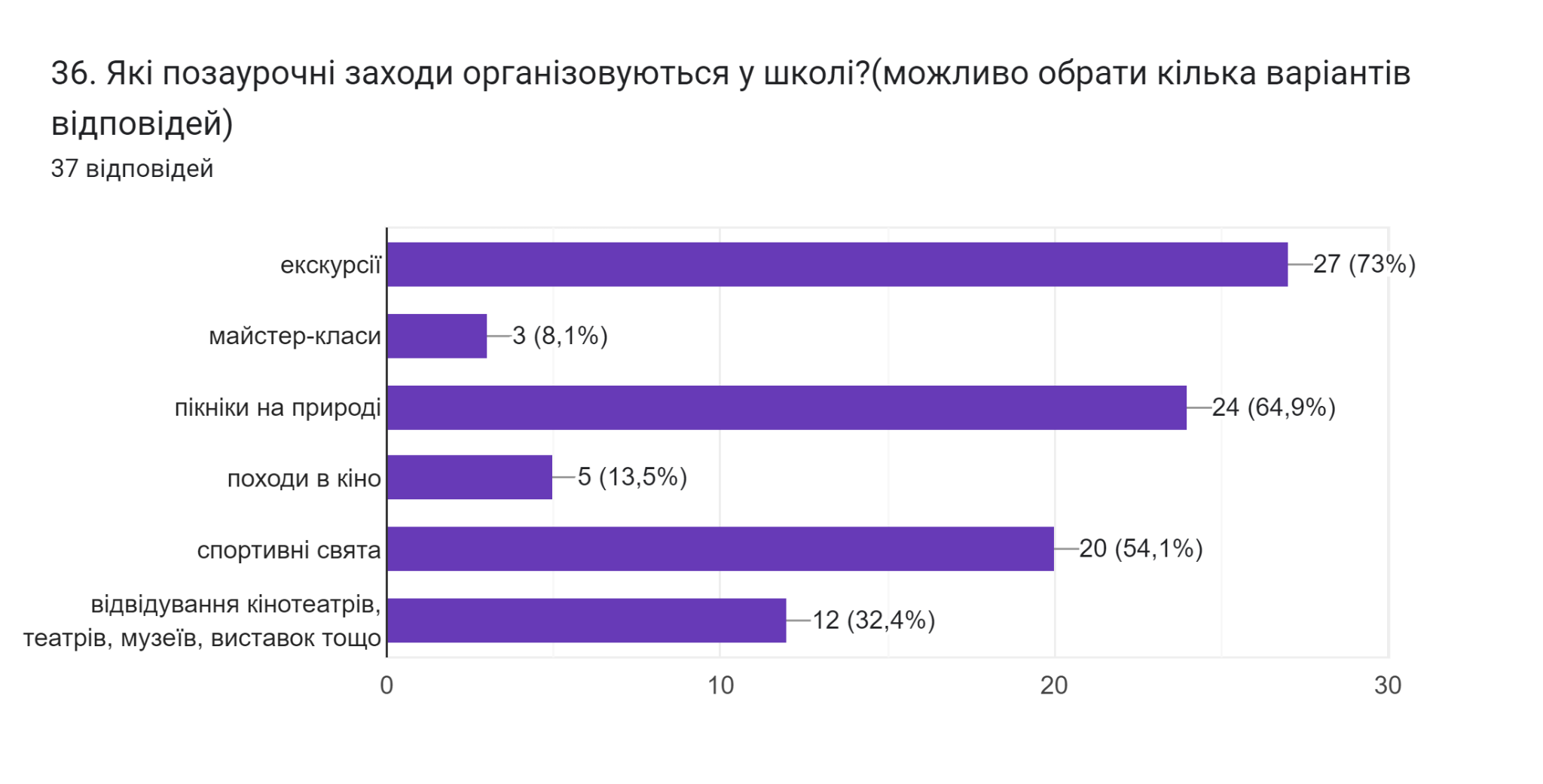 5,4% - практично не інформують, 62,2% - уроки,56,8% - бесіди,0% - через електронні ресурси, 18,9% - позаурочні заходи,5,4% - бесіди із запрошенням гостей,0% - через індивідуальну роботу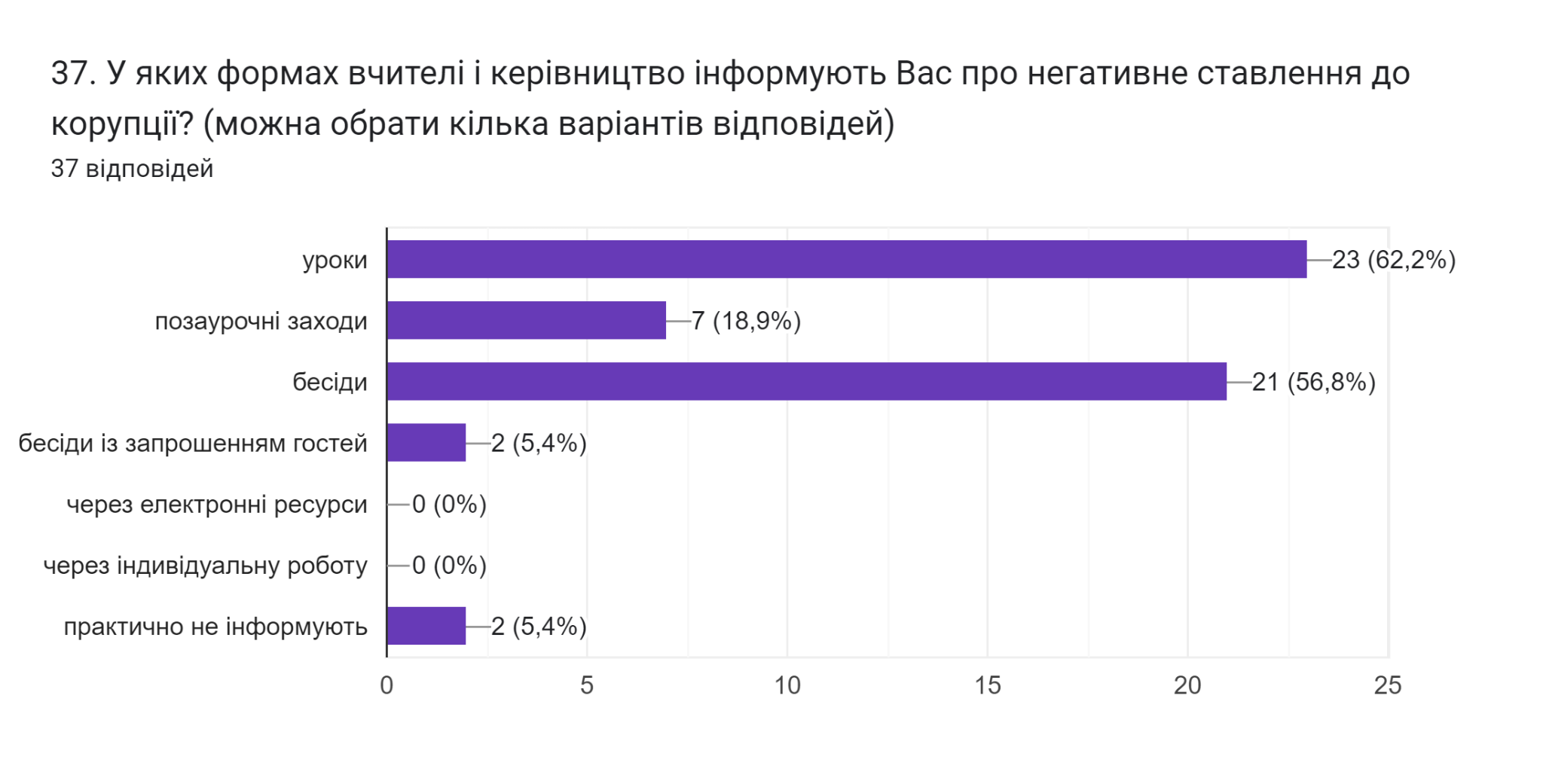 